綾瀬市バドミントン協会主催　バドミントン教室のお知らせ　　会場、日時：　2017.11月5日（日曜日）　	天台小学校　　9時～11時　2017.11月12日（日曜日）　	早園小学校　　18時～20時　2017.11月19日（日曜日）　	早園小学校　　15時～17時　2017.11月26日（日曜日）　	天台小学校　　9時～11時　　対象：18歳以上の方　　準備するもの：ラケット、シューズ（体育館履き）　　申込方法：協会HPに掲載の申込書にてｅメールにて申し込み願います。　　　　　　　　　申込アドレス　　ayasebado@yahoo.co.jp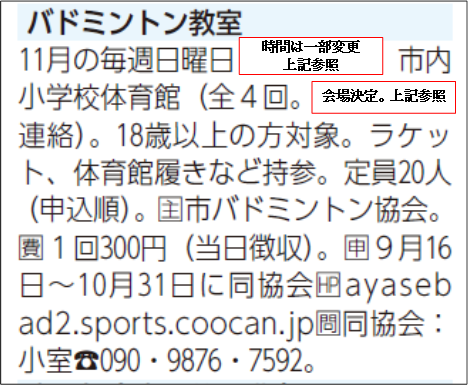 